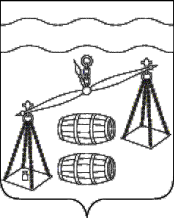 Администрация сельского поселения 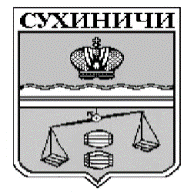 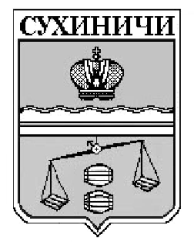 «Деревня Верховая»Калужская областьПОСТАНОВЛЕНИЕО специальных  местах  для  размещенияпредвыборных  печатных  агитационныхматериалов,  на территории  сельского  поселения  «Деревня  Верховая»Для  размещения  предвыборных  печатных  агитационных  материалов, руководствуясь п.7 ст.54 Федерального закона от 12.06.2002 №67-ФЗ «Об основных гарантиях избирательных прав и права на участие в референдуме  граждан Российской Федерации», в соответствии с Законом Калужской области  от 29.06.2012  №313-ОЗ  «О выборах Губернатора Калужской  области» ,Законом Калужской  области от 26.12.2014 № 660-ОЗ «О   выборах депутатов Законодательного  Собрания Калужской области» ,Законом Калужской области   от 25.06.2009 № 556-ОЗ «О выборах в органы местного  самоуправления  в Калужской области администрация сельского поселения  «Деревня Верховая» ПОСТАНОВЛЯЕТ:1.  Разрешить  избирательным  объединениям, кандидатам  в Губернаторы Калужской области, кандидатам в депутаты Законодательного Собрания Калужской области, кандидатам в депутаты органов местного самоуправления Сухиничского района  размещение предвыборных печатных агитационных материалов на территории сельского поселения  «Деревня Верховая» в  строго отведённых для этих целей местах.2. Считать местом для размещения предвыборных печатных агитационных материалов:2.1. Информационный стенд в районе административного здания ООО «Молоко Групп», расположенного по адресу: Калужская область д. Верховая, ул. Молодежная д.23.Предвыборные печатные агитационные материалы могут вывешиваться в помещениях, на зданиях, сооружениях и иных объектах,  не указанных в пункте 2 настоящего постановления, только с согласия владельцев указанных объектов, и на их условиях.4. Запрещается размещать предвыборные печатные агитационные материалы на памятниках, обелисках, зданиях, сооружениях и в помещениях, имеющих историческую, культурную или архитектурную ценность, а также в зданиях, в которых размещены избирательные комиссии, помещения для голосования, и на расстоянии менее 50 метров от входа в них.5. Руководителям организаций и предприятий независимо от форм собственности осуществлять контроль с принятием соответствующих мер в случаях несанкционированного размещения печатных  агитационных материалов на своих объектах.6. Постановление «О специальных  местах  для  размещения предвыборных  печатных  агитационных материалов,  на территории  сельского поселения  «Деревня  Верховая» от 05.08.2015г. № 21 признать утратившим силу.7.  Контроль  за  исполнением  настоящего  постановления  возложить на администрацию сельского поселения «Деревня Верховая».Глава администрации  СП «Деревня Верховая»                                     Е.Н. Арсютина                         от 04 августа 2020г. №        36-а